
Villancico
El tamborilero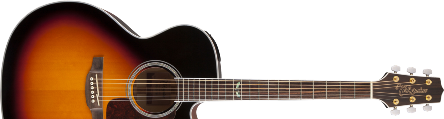 Estrofa 1:   RE            SOL       RE   El camino que lleva a Belén,                              SOL     RE   baja hasta el valle que la nieve cubrió,             LA             RE       LA   los pastorcillos quieren ver a su Rey,              RE            RE7     SOL   le traen regalos de su humilde zurrón             RE             LA   ro po pom pom, ro po pom pom   RE                 SOL      RE   LA      RE   ha nacido en un portal de Belén, el niño Dios.Estrofa 2:   RE            SOL       RE   Yo quisiera poner a tus pies,                          SOL     RE   algún presente que te agrade Señor             LA            RE       LA   mas tu ya sabes que soy pobre también,          RE             RE7      SOL   y no poseo más que un viejo tambor             RE             LA   ro po pom pom, ro po pom pom   RE                       SOL     RE  LA        RE   en tu honor frente al portal tocaré, con mi tambor.Estrofa 3:   RE            SOL       RE   El camino que lleva a Belén,                          SOL      RE   yo voy marcando con mi viejo tambor,          LA             RE        LA   nada mejor hay que te pueda ofrecer,             RE          RE7       SOL   su ronco acento es un canto de amor              RE         LA   ro po pom pom, ro pom pom   RE                   SOL        RE  LA      RE   cuando Dios me vio tocando ante él, me sonrió.